Welcome to Year 5 Spring 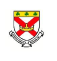 Dear Parents, The children in Class 10 have settled into their new classes extremely well, and are becoming familiar with new  routines. The Upper end of KS2 is an exciting and busy place to be, and so we want to support you in every way  we can. You will receive information about whole school issues through school newsletters, but we also wanted  to send you our own information about Year 5 through a newsletter so here is the first one of the year. If you  have any questions or concerns please don’t hesitate to come and speak to us. Thank you, Mrs Pollard, Mrs Colley and Miss Hendry Maths  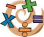 The children love daily Maths lessons and rise  to the challenge of timed tests. We are  focusing on the four basic number rules so that  we can use and apply them to all maths’ topics.  Times tables and mental arithmetic will be  practiced daily to improve our rapid recall skills. In Year 5 we expect children to know all their  times tables. Weekly ‘times tables tests’ will be  completed on a Friday. Please support your  child in learning all of their times tables –you  could quiz them on the way to and from school!  Maths homework will be set every week on a  Friday. The main areas we will cover this term  are:  • Multiplication and Division • Fractions • Decimals and percentages. RE  The focus of this term’s R.E work is all about  preparation for Easter and the sacrifice Jesus  made for us. Our topics are Mission, Memorial Sacrifice and Sacrifice. We will learn to make links  between the scripture and the call to holiness,  whilst developing our religious vocabulary. Using  paintings, we will look at how symbolism is used  and make inks to other paintings. We will also look  at key figures in the church’s history such as  Mother Theresa and Maximillian Kolbe and discuss  the sacrifices they made for others. English  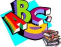 This term, our English will be linked to a  variety of texts and videos including The Alchemist’s letter and topical subjects. The writing  genres we will be looking at are letter writing, newspaper reports and procedural instructions.In our reading sessions, we will practise  comprehension skills to help our  understanding of a text. Grammar,  punctuation, spelling and handwriting will  be practiced daily in class.  Children will be moving away from using  simple sentences and look at extending  sentences to create more complex and  interesting sentences. Finally, we will be encouraging all children  to speak clearly in full sentences. This will  help children speak confidently in front of  their peers and to perform their Haiku  poems. Science  We will begin the year studying Space! We  will look at our brilliant solar system and  how scientists discovered the world wasn’t  flat and how Albert Einstein discovered  gravity. Children will link their science and  art together by drawing and sketching  phases of the moon.  The children will be doing lots of  experiments, scientific thinking and  working as scientists. They will have to  predict results, experiment, draw results  and finally present their findings. PE  Our P.E lessons are delivered by Mr Poole and the  children will learn the rules of tag rugby.  The children will build on their team work skills  from last year. This will take place on a Tuesday afternoon. Children will also learn why P.E is so  important and the effects that exercise has on the  body. We will also have dance with Urban Kaos on a Wednesday morning. As the weather becomes warmer please make  sure children have an appropriate P.E kit including  dark tracksuit bottoms, shorts, a white top and a  zip up jacket. Thankyou. Geography  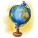 We will be improving our knowledge of locations in  Geography. We will locate National Parks on  maps and look at that key features of a National  Park. We will also compare a National Park in the  U.K to a National Park in North and South  America, we look at the difference in climates and  regions. Art, Music and D&T These areas of the curriculum will be linked mainly  with our History, Geography and English. Children  focus on an art based on European landscape. In D and T, the children will be creating air rockets!  They will have to design and build an air rocket that  can travel the furthest and explain why that  happened. Computing  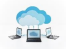 We are very busy in Computing this term  because we are completing a lot of research on  our Topic subjects and Science using the  iPads. We will be becoming code breakers and  using green screen to create a newsroom  background to tell the world our newspaper  reports. Please encourage safe internet use at home  and good and legal use of social networks.  History  We are really looking forward to learning all  about the National Parks and why they are so  important to the U.K. We will focus on how  National Parks have developed over time and  what impact they have on our lives.  Homework Children in year 5 are required to do homework  almost every night. The amount of homework  given is carefully thought out and should never  take more than one hour to complete. Included  (each night) in this is 15minutes reading. They  should spend 10 minutes on tables and 10  minutes on spellings which are set each week. In  addition, one week there will be English work  and the subsequent week Maths homework. Reading plus needs to be completed one night at home however children have the option of completing extra vocabulary lessons if they would like to. As  always, thank you very much for your wonderful  support! Important Dates! February half term – Friday 18th returning Monday 28th February Easter holidays – Friday 8th April returning Monday 25th April 